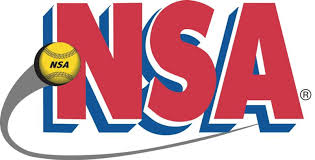 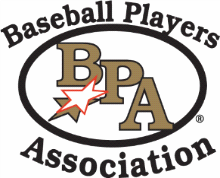 2019 NSA/BPA Umpire Super ClinicWe will be hosting the Umpire Super Clinic at the CCAC in Warsaw, Indiana this year for anyone interested in becoming a new umpire, as well as the required annual training for veteran umpires.  This is a great opportunity to get your 2019 NSA/BPA Umpire Membership, rulebook, gear and training required for the season.  All attendees will be able to attend all three programs, if interested.The Clinic will be March 3, 2019 at 9 AM Eastern Time and will conclude at 3 PM.The cost for the clinic is $10, which will include lunch.  Umpires may also sanction at the clinic, but MUST be paid for by credit card, as all sanctions are paid online to the National Office.  The sanction fee to umpire all three programs is $60 for returning umpires, and $40 for all new umpires.We will have umpire apparel, and working on gear, for those interested in updating their uniforms or equipment.  Those may be purchased with cash, check or credit card.We ask that you RSVP so we know numbers for lunch, rulebooks and any handouts.  You can RSVP through your State UIC below, or by contacting the CCAC.Karl Swihart		N.Zone UIC/State Dir	574-806-7727		kswihart@playnsa.com Mike DellaRocco	State FP UIC		219-718-8237		mdellarocco@playnsa.comTony Drzewiecki	State BPA UIC		219-871-9215		inbpauic@playbpa.comKevin McCowan	State SP UIC		765-744-0957		kmccowan@playnsa.comCCAC-Warsaw		Host Site		574-269-6663		jeff@ccacwarsaw.comRSVP by February 28th.